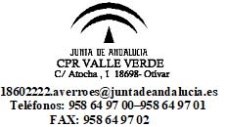 ÁREA: EDUCACIÓN FÍSICAÁREA: EDUCACIÓN FÍSICAINSTRUMENTOSINSTRUMENTOSINSTRUMENTOSINSTRUMENTOSINSTRUMENTOSINSTRUMENTOSTEMPORALIZACIÓNTEMPORALIZACIÓNTEMPORALIZACIÓNTEMPORALIZACIÓNTEMPORALIZACIÓNTEMPORALIZACIÓNTEMPORALIZACIÓNTEMPORALIZACIÓNTEMPORALIZACIÓNCICLO Y CURSO:  SEGUNDO CICLO. 3ºCICLO Y CURSO:  SEGUNDO CICLO. 3ºINSTRUMENTOSINSTRUMENTOSINSTRUMENTOSINSTRUMENTOSINSTRUMENTOSINSTRUMENTOS1ºTRIM.1ºTRIM.1ºTRIM.2ºTRIM.2ºTRIM.2ºTRIM.3ºTRIM.3ºTRIM.3ºTRIM.CRITERIOS DEEVALUACIÓNINDICADORES%OBSERVACIÓN%PRUEBAFÍSICA%PORTFOLIO%TRABAJOS%%%UDI 1UDI 2UDI 2UDI 3UDI 4UDI 4UDI 5UDI 6UDI 6C.E.2.1. Integrar y resolver satisfactoriamente variadas situaciones motrices, utilizando las habilidades perceptivo-motrices y básicas más apropiadas para una eficaz solución.EF.2.1.1. Integra y resuelve satisfactoriamente variadas situaciones motrices. (CAA).XXXXXXXXXXC.E.2.1. Integrar y resolver satisfactoriamente variadas situaciones motrices, utilizando las habilidades perceptivo-motrices y básicas más apropiadas para una eficaz solución.EF.2.1.2 Elige las habilidades perceptivo-motrices y básicas más apropiadas para resolver de forma eficaz situaciones motrices. (SIEP).XXXXXXXXXXC.E.2.2. Indagar y utilizar el cuerpo como recurso expresivo para comunicarse con otros, representando personajes, ideas y sentimientos y desarrollando ámbitos competenciales creativos y comunicativos.EF.2.2.1. Indaga y utiliza el cuerpo como recurso expresivo para comunicarse con otros, desarrollando ámbitos competenciales creativos y comunicativos. (CSYC)XXXXXC.E.2.2. Indagar y utilizar el cuerpo como recurso expresivo para comunicarse con otros, representando personajes, ideas y sentimientos y desarrollando ámbitos competenciales creativos y comunicativos.EF.2.2.2. Utiliza el cuerpo para representar personajes, ideas y sentimientos.(CEC)XXXXC.E.2.3. Identificar y utilizar estrategias básicas de juegos y activ. físicas para interaccionar de forma individual, coordinada y cooperativa, resolviendo los retos presentados por la acción jugada.EF.2.3.1. Identifica y utiliza estrategias básicas de juegos y actividades físicas para interaccionar de forma individual, coordinada y cooperativa. (CSYC)XXXXXXXXC.E.2.3. Identificar y utilizar estrategias básicas de juegos y activ. físicas para interaccionar de forma individual, coordinada y cooperativa, resolviendo los retos presentados por la acción jugada.EF.2.3.2. Identifica y utiliza estrategias básicas de juegos y actividades físicas resolviendo los retos presentados por la acción jugada. (CAA)XXXXXXXXCE.2.4. Poner en uso, durante el desarrollo de actividades físicas yartístico-expresivas, la conexión de conceptos propios de educación física con los aprendidos en otras áreas y las distintas competenciasEF.2.4.1. Pone en uso, durante el desarrollo de actividades físicas y artístico expresivas, la conexión de conceptos propios de educación física con los aprendidos en otras áreas y las distintas competencias. (CCL, CMT, CAA, CSYC, CEC)XXXXXXXXC.E.2.5. Tomar conciencia de los efectos saludables de la actividad física relacionados con hábitos posturales y alimentarios, además de consolidar hábitos de higiene corporal teniendo en cuenta las características de nuestra comunidad en estos aspectos, por ejemplo la dieta mediterránea y el clima caluroso.EF.2.5.1. Toma conciencia de los efectos saludables derivados de la actividad física relacionados con hábitos posturales y alimentarios. (CAA).XXXXXXXXC.E.2.5. Tomar conciencia de los efectos saludables de la actividad física relacionados con hábitos posturales y alimentarios, además de consolidar hábitos de higiene corporal teniendo en cuenta las características de nuestra comunidad en estos aspectos, por ejemplo la dieta mediterránea y el clima caluroso.EF.2.5.2. Consolida hábitos de higiene corporal teniendo en cuenta las características de nuestra comunidad (por ejemplo: Dieta y clima). (CSYC)XXXXXXXXÁREA: EDUCACIÓN FÍSICAÁREA: EDUCACIÓN FÍSICAINSTRUMENTOSINSTRUMENTOSINSTRUMENTOSINSTRUMENTOSINSTRUMENTOSINSTRUMENTOSTEMPORALIZACIÓNTEMPORALIZACIÓNTEMPORALIZACIÓNTEMPORALIZACIÓNTEMPORALIZACIÓNTEMPORALIZACIÓNTEMPORALIZACIÓNC.E.2.6. Investigar, elaborar y aplicar propuestas para aumentar la condición física, partiendo de sus posibilidadesEF.2.6.1. Aumenta la condición física gracias a la investigación, elaboración y aplicación de las propuestas, según sus posibilidades. (CAA, CSYC)XXXXXXXC.E.2.7. Valorar y aceptar la propia realidad corporal y la de otros, desde una perspectiva respetuosa que favorezca relaciones constructivas.EF.2.7.1. Valora y acepta la propia realidad corporal y la de las otras personas desde una perspectiva respetuosa que favorezca relaciones constructivas. (CSYC)XXXXXXXXC.E.2.8. Valorar la diversidad de actividades físicas, lúdicas, deportivas y artísticas, creando gustos y aficiones personales hacia ellas, practicándolas tanto dentro como fuera de la escuela y en el entorno más cercano.EF.2.8.1. Valora la diversidad de actividades físicas, lúdicas, deportivas y artísticas practicándolas tanto dentro como fuera de la escuela y el entorno más cercano. (CSYC, CEC)XXXXXXC.E.2.8. Valorar la diversidad de actividades físicas, lúdicas, deportivas y artísticas, creando gustos y aficiones personales hacia ellas, practicándolas tanto dentro como fuera de la escuela y en el entorno más cercano.EF.2.8.2. Crea gustos y aficiones personales hacia actividades físicas, lúdicas, deportivas y artísticas. (SIEP, CAA)XXXXXXC.E.2.9. Reflexionar sobre las situaciones conflictivas que surjan en la práctica, opinando coherente y críticamente, y respetando el punto de vista de las demás personas para llegar a una soluciónEF.2.9.1. Reflexiona sobre las situaciones conflictivas que surgen en la práctica, opinando coherente y críticamente sobre ellas. (CCL)XXXXXC.E.2.9. Reflexionar sobre las situaciones conflictivas que surjan en la práctica, opinando coherente y críticamente, y respetando el punto de vista de las demás personas para llegar a una soluciónEF.2.9.2. Respeta el punto de vista de las demás personas para llegar a una solución. (CSYC)XXXXC.E.2.10. Mostrar actitudes consolidadas de respeto, cada vez más autónomas y constructivas, hacia el medio ambiente en las actividades realizadas al aire libre.EF.2.10.1. Muestra actitudes consolidadas de respeto, cada vez más autónomas y constructivas, hacia el medio ambiente en las actividades realizadas al aire libre. (CMT, CSYC, CAA).XXXC.E.2.11. Desarrollar una actitud que permita evitar riesgos en la práctica de juegos y actividades motrices, realizando un correcto calentamiento previo y comprendiendo medidas de seguridad para la actividad física y estableciendo los descansos adecuados para una correcta recuperación ante los efectos de un esfuerzoEF.2.11.1. Desarrolla una actitud que permite evitar riesgos en la práctica de juegos y actividades motrices, comprendiendo medidas de seguridad. (SIEP)XXXXXXXXC.E.2.11. Desarrollar una actitud que permita evitar riesgos en la práctica de juegos y actividades motrices, realizando un correcto calentamiento previo y comprendiendo medidas de seguridad para la actividad física y estableciendo los descansos adecuados para una correcta recuperación ante los efectos de un esfuerzoEF.2.11.2. Realiza un correcto calentamiento previo a los juegos y actividades motrices. (CAA)XXXXXXXXXC.E.2.11. Desarrollar una actitud que permita evitar riesgos en la práctica de juegos y actividades motrices, realizando un correcto calentamiento previo y comprendiendo medidas de seguridad para la actividad física y estableciendo los descansos adecuados para una correcta recuperación ante los efectos de un esfuerzoEF.2.11.3. Se preocupa por establecer los descansos adecuados para una correcta recuperación ante los efectos de un esfuerzo. (SIEP)XXXXXXXXC.E.2.12. Inferir pautas y realizar pequeños trabajos de investigación dentro de la Educación física sobre aspectos trabajados en ella, utilizando diversas fuentes y destacando las tecnologías de la información y comunicación, sacando conclusiones personales sobre la información elaboradaEF.2.12.1 Infiere pautas en pequeños trabajos de investigación dentro de la Educación física sobre aspectos trabajados en ella. (CCL, CD)XXXXXXC.E.2.12. Inferir pautas y realizar pequeños trabajos de investigación dentro de la Educación física sobre aspectos trabajados en ella, utilizando diversas fuentes y destacando las tecnologías de la información y comunicación, sacando conclusiones personales sobre la información elaboradaEF.2.12.2. Utiliza diversas fuentes y las tecnologías de la información y comunicación para pequeños trabajos de investigación. (CCL, CD, CAA).XXXXXXC.E.2.12. Inferir pautas y realizar pequeños trabajos de investigación dentro de la Educación física sobre aspectos trabajados en ella, utilizando diversas fuentes y destacando las tecnologías de la información y comunicación, sacando conclusiones personales sobre la información elaboradaEF.2.12.3. Saca conclusiones personales sobre la información elaborada. (SIEP, CAA)XXXXXXXXX